In the Family Court	Case No: [Case number]sitting at [Court name]Before [name of judge] in [open court] / [private] on [date] The parties:	The 1st applicant is [name]The 2nd applicant is [name]The 1st respondent is [name][The 2nd respondent is [name]](specify if any party acts by a litigation friend)Recitals The court is satisfied that:the notarised written consent provided by the respondent[s] dated [date] executed [number] weeks after the birth of [child(ren) name(s)] is sufficient evidence of [her] / [their] consent for the purposes of section 54(6) and (7) of the Human Fertilisation and Embryology Act 2008 and (subject to any further enquiries the parental order reporter wishes to make) no further evidence need be filed; andthe respondent[s] [has] / [have] been served with a copy of the application[s] and acknowledgment of service form[s] in accordance with FPR 13.6 and the respondent[s] [has] / [have] signed and returned the acknowledgment of service forms in accordance with FPR 13.7.Under s10(1)(b) Children Act 1989 the court has the power to make a child arrangements order even if an application has not been made.IT IS ORDERED THAT[Child(ren)’s name(s)] shall live with the applicants until further order.The court dispenses with any further need to serve the respondent[s] with these proceedings pursuant to rule 13.9(f)(ii) of the Family Procedure Rules 2010, except that the applicants’ solicitors shall write to the respondents to inform them of the date of the final hearing and that this is intended to be a final hearing at which the court will be invited to make a parental order.The parental order reporter [name] is to file and serve their parental order report by [date].The application for a parental order is reserved to [name of judge] and be set down for final hearing before [him] / [her] on [date] with a time estimate of one hour, to be heard at [location].Permission is granted to apply to [name of judge] for any further directions.No order as to costs.Dated [date]Communications with the courtAll communications to the court about this order should be sent to:[Type of court] sitting at [court name] at [court address] If the order is made at the Royal Courts of Justice, communications should be addressed as follows: The Clerk of the Rules, Queen’s Building, Royal Courts of Justice, Strand, London WC2A 2LL quoting the case number. The telephone number is 020 7947 6543.The offices are open between 10.00am and 4.30pm Monday to Friday.Name and address of applicant’s legal representativesThe applicant’s legal representatives are:[Name, address, reference, fax and telephone numbers (both in and out of office hours) and email]Order[The Human Fertilisation & Embryology Act 2008 section 54] /[The Family Procedure Rules 2010 Part 13, rule 13.8]Order[The Human Fertilisation & Embryology Act 2008 section 54] /[The Family Procedure Rules 2010 Part 13, rule 13.8]Order[The Human Fertilisation & Embryology Act 2008 section 54] /[The Family Procedure Rules 2010 Part 13, rule 13.8]The full name(s) of the child(ren)Boy or GirlDate(s) of Birth[insert][insert][insert][insert][insert][insert]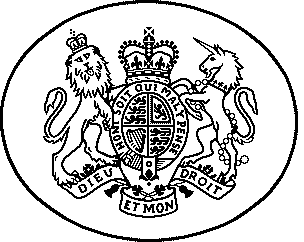 